nicio del mensaje reenviado:De: Alertas y Notificaciones <alertasynotificaciones@notificacionesbancolombia.com>Asunto: Servicio de Alertas y Notificaciones BancolombiaFecha: 8 de julio de 2021, 10:11:43 p. m. COTPara: mariateresamicolta@gmail.comResponder a: Alertas y Notificaciones <alertasynotificaciones@notificacionesbancolombia.com>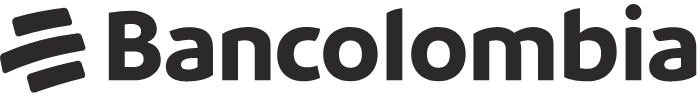 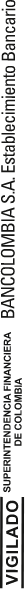 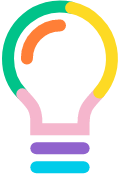 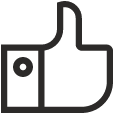 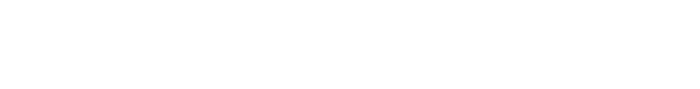 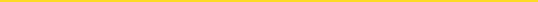 